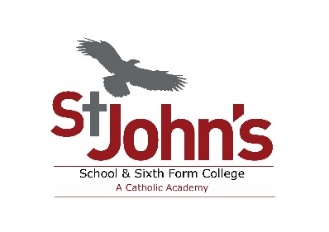 Person Specification:  Lettings Assistant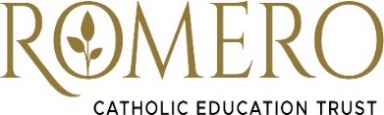 ESSENTIALESSENTIALESSENTIALDESIRABLEDESIRABLECriteria No.ATTRIBUTECriteriaNo.ATTRIBUTECatholic EthosE1To ensure that the work fully supports the school’s distinctive ethos and mission.Qualifications & Education E2E3E4E5E6E7Good literacy and numeracy skills (Level 2)Basic ICT skillsGood Communication skills (both orally and in writing) Attendance at/willingness to attend relevant courses if requiredFirst Aid at Work qualification (willingness to undertake training within 3 months)Safeguarding and prevent training in line with the Trust’s procedures Level 1 (to be achieved within 6 weeks) D1Full clean driving licenceExperience &KnowledgeE8E9Experience of customer serviceGood understanding of health and safety procedures in the workplaceD2D3D4D5Recent and relevant experience of working in an educational settingExperience of taking responsibility for security of a building and siteExperience of  key holder responsibilityExperience of setting up and setting down equipment / venues for activities and eventsSkillsE10E11E12E13E14E15Ability to follow and comply with instructions on equipment and/or materials usage Ability to use general cleaning equipment Willingness to work as part of a team and be effective Ability to work to deadlines and manage own work effectively, using initiative Anticipate and reduce risk where possible D6D7Knowledge of personal safety and security Ability to carry out health and safety checks and maintain relevant records in accordance with relevant Health and Safety Regulations e.g. legionella, fire alarmPersonal AttributesE16E17E18E19E20E21E22E23Excellent communication and interpersonal skillsReliable and trustworthyExcellent timekeeperHard-working with a good attitude to workFlexible approach to workPresentable appearanceWillingness to undertake relevant instruction and training.Sense of humourPatient and calm under pressureTake pride in a job well doneSpecial RequirementsE24E25E26E27Willing to work outside of normal hours if required (overtime is payable)Suitability to work with children and young peopleAbility to deal with challenging situations in a calm and controlled mannerAbility to carry out physical work as and when requiredD8Capacity for independent travel in line with the duties and requirements of the post